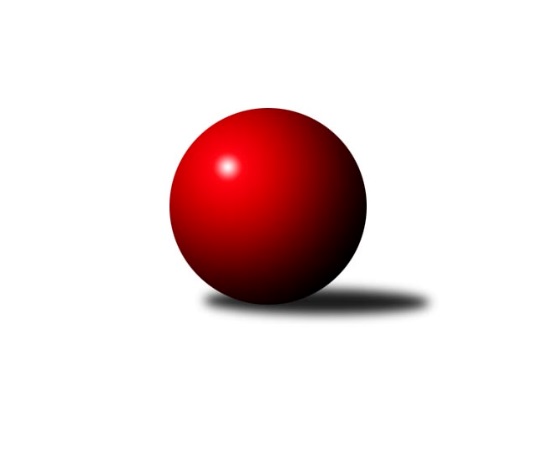 Č.2Ročník 2023/2024	22.9.2023Nejlepšího výkonu v tomto kole: 2671 dosáhlo družstvo: SKK Náchod CVýchodočeský přebor skupina A 2023/2024Výsledky 2. kolaSouhrnný přehled výsledků: Loko. Trutnov B	- Trutnov C	6:10	2467:2511		21.9.Milovice B	- Poříčí A	16:0	2485:2177		22.9.Rokytnice B	- Jičín B	6:10	2401:2512		22.9.SKK Náchod C	- Smiřice B	8:8	2671:2647		22.9.Josefov A	- Nová Paka B	12:4	2418:2369		22.9.Vrchlabí B	- Dvůr Kr. B	8:8	2462:2446		22.9.Tabulka družstev:	1.	Smiřice B	2	1	1	0	22 : 10 	 	 2615	3	2.	Jičín B	2	1	1	0	18 : 14 	 	 2576	3	3.	Trutnov C	2	1	1	0	18 : 14 	 	 2506	3	4.	Dvůr Kr. B	2	1	1	0	18 : 14 	 	 2467	3	5.	Milovice B	2	1	0	1	18 : 14 	 	 2462	2	6.	Josefov A	2	1	0	1	18 : 14 	 	 2399	2	7.	SKK Náchod C	2	0	2	0	16 : 16 	 	 2561	2	8.	Vrchlabí B	2	0	2	0	16 : 16 	 	 2545	2	9.	Rokytnice B	2	1	0	1	16 : 16 	 	 2435	2	10.	Nová Paka B	2	1	0	1	14 : 18 	 	 2414	2	11.	Loko. Trutnov B	2	0	0	2	12 : 20 	 	 2470	0	12.	Poříčí A	2	0	0	2	6 : 26 	 	 2298	0Podrobné výsledky kola:	  Loko. Trutnov B	2467	6:10	2511	Trutnov C	Zdeněk Babka	 	 204 	 191 		395 	 0:2 	 472 	 	233 	 239		Karel Slavík	Petr Holý	 	 220 	 234 		454 	 2:0 	 413 	 	184 	 229		Václav Kukla	Josef Prokopec *1	 	 193 	 189 		382 	 0:2 	 412 	 	204 	 208		Jan Krejcar	Jaroslav Jeníček	 	 215 	 199 		414 	 2:0 	 366 	 	185 	 181		Jiří Škoda	Jan Kyncl	 	 220 	 220 		440 	 2:0 	 413 	 	217 	 196		Petr Kotek	Karel Kratochvíl	 	 177 	 205 		382 	 0:2 	 435 	 	210 	 225		František Janktorozhodčí: Zdeněk Babkastřídání: *1 od 65. hodu Roman StrakaNejlepší výkon utkání: 472 - Karel Slavík	 Milovice B	2485	16:0	2177	Poříčí A	Jan Masopust	 	 178 	 211 		389 	 2:0 	 367 	 	166 	 201		Daniel Havrda	Miroslav Šanda	 	 204 	 187 		391 	 2:0 	 377 	 	189 	 188		Lubomír Šimonka	Ondra Kolář	 	 234 	 219 		453 	 2:0 	 365 	 	173 	 192		Milan Lauber *1	Jarmil Nosek	 	 214 	 213 		427 	 2:0 	 276 	 	136 	 140		Adriana Švejdová	Martin Včeliš	 	 204 	 212 		416 	 2:0 	 403 	 	200 	 203		Jan Roza	Miroslav Šanda	 	 190 	 219 		409 	 2:0 	 389 	 	191 	 198		Jakub Petráčekrozhodčí: Liboslav Janákstřídání: *1 od 51. hodu Dušan PetráčekNejlepší výkon utkání: 453 - Ondra Kolář	 Rokytnice B	2401	6:10	2512	Jičín B	Tomáš Cvrček	 	 215 	 203 		418 	 2:0 	 401 	 	209 	 192		Pavel Kaan	Jakub Kašpar	 	 210 	 239 		449 	 2:0 	 418 	 	199 	 219		Marie Kolářová	Jan Lutz	 	 216 	 169 		385 	 0:2 	 398 	 	190 	 208		Aleš Kloutvor	Filip Hanout	 	 181 	 162 		343 	 0:2 	 448 	 	211 	 237		Vladimír Řehák	Matěj Ditz	 	 224 	 203 		427 	 2:0 	 415 	 	210 	 205		Luboš Kolařík	Eva Novotná	 	 178 	 201 		379 	 0:2 	 432 	 	200 	 232		Tomáš Pavlatarozhodčí: Eva NovotnáNejlepší výkon utkání: 449 - Jakub Kašpar	 SKK Náchod C	2671	8:8	2647	Smiřice B	Milena Mankovecká	 	 235 	 230 		465 	 2:0 	 417 	 	198 	 219		Stanislav Nosek	Milan Hurdálek *1	 	 206 	 205 		411 	 0:2 	 436 	 	229 	 207		Anna Šmídová	Miroslav Tomeš	 	 221 	 227 		448 	 0:2 	 499 	 	249 	 250		Václav Šmída	Jiří Tesař	 	 229 	 263 		492 	 2:0 	 424 	 	231 	 193		Roman Vrabec	Dana Adamů	 	 206 	 234 		440 	 0:2 	 451 	 	237 	 214		Martin Matějček	Miloš Voleský	 	 199 	 216 		415 	 0:2 	 420 	 	214 	 206		Karel Josefrozhodčí: Ladislav Beránekstřídání: *1 od 53. hodu Jaroslav DlohoškaNejlepší výkon utkání: 499 - Václav Šmída	 Josefov A	2418	12:4	2369	Nová Paka B	Roman Kašpar *1	 	 194 	 175 		369 	 0:2 	 420 	 	214 	 206		Jan Bajer	Matěj Šanda	 	 183 	 190 		373 	 0:2 	 429 	 	209 	 220		Jaroslav Fajfer	Lukáš Ludvík	 	 226 	 198 		424 	 2:0 	 390 	 	218 	 172		Jiří Kout	Jakub Hrycík	 	 200 	 203 		403 	 2:0 	 377 	 	194 	 183		Lenka Havlínová	Jiří Rücker	 	 238 	 224 		462 	 2:0 	 400 	 	202 	 198		Petr Lukeš	Petr Hrycík	 	 190 	 197 		387 	 2:0 	 353 	 	178 	 175		Martin Peštarozhodčí: Jiří Rückerstřídání: *1 od 46. hodu Dominik TichýNejlepší výkon utkání: 462 - Jiří Rücker	 Vrchlabí B	2462	8:8	2446	Dvůr Kr. B	Miroslav Král	 	 218 	 204 		422 	 0:2 	 482 	 	225 	 257		Ivan Vondráček	Jan Stejskal	 	 195 	 188 		383 	 0:2 	 403 	 	201 	 202		Martin Kozlovský	Pavel Gracias	 	 201 	 191 		392 	 0:2 	 401 	 	216 	 185		Kateřina Šmídová	Václav Vejdělek	 	 203 	 192 		395 	 2:0 	 337 	 	170 	 167		Martina Kramosilová	Miroslav Mejznar	 	 209 	 193 		402 	 0:2 	 416 	 	209 	 207		Martin Šnytr	Vladimír Cerman	 	 228 	 240 		468 	 2:0 	 407 	 	181 	 226		Monika Horovározhodčí: Petr KynčlNejlepší výkon utkání: 482 - Ivan VondráčekPořadí jednotlivců:	jméno hráče	družstvo	celkem	plné	dorážka	chyby	poměr kuž.	Maximum	1.	Václav Šmída 	Smiřice B	492.50	318.5	174.0	3.0	2/2	(499)	2.	Ivan Vondráček 	Dvůr Kr. B	477.00	307.5	169.5	2.5	2/2	(482)	3.	Vladimír Cerman 	Vrchlabí B	469.00	304.5	164.5	7.0	2/2	(470)	4.	Petr Holý 	 Loko. Trutnov B	458.50	305.5	153.0	4.5	2/2	(463)	5.	Vladimír Řehák 	Jičín B	447.50	308.0	139.5	3.5	2/2	(448)	6.	Karel Slavík 	Trutnov C	447.00	305.0	142.0	5.5	1/1	(472)	7.	Martin Matějček 	Smiřice B	444.50	315.5	129.0	8.0	2/2	(451)	8.	Milena Mankovecká 	SKK Náchod C	441.50	302.5	139.0	8.0	2/2	(465)	9.	Aleš Kloutvor 	Jičín B	441.50	309.5	132.0	6.0	2/2	(485)	10.	Ondra Kolář 	Milovice B	440.00	303.0	137.0	7.5	2/2	(453)	11.	Pavel Kaan 	Jičín B	439.50	314.0	125.5	6.0	2/2	(478)	12.	Miroslav Tomeš 	SKK Náchod C	438.00	307.0	131.0	7.0	2/2	(448)	13.	Petr Kotek 	Trutnov C	436.50	287.0	149.5	7.0	1/1	(460)	14.	Jiří Rücker 	Josefov A	434.00	295.5	138.5	3.5	2/2	(462)	15.	Martin Pacák 	Rokytnice B	434.00	300.0	134.0	9.0	1/1	(434)	16.	Karel Josef 	Smiřice B	431.00	316.5	114.5	9.0	2/2	(442)	17.	Luboš Kolařík 	Jičín B	428.50	295.5	133.0	3.5	2/2	(442)	18.	Roman Vrabec 	Smiřice B	428.00	296.5	131.5	10.0	2/2	(432)	19.	František Jankto 	Trutnov C	427.00	299.5	127.5	4.0	1/1	(435)	20.	Dana Adamů 	SKK Náchod C	425.00	291.0	134.0	5.5	2/2	(440)	21.	Jan Kyncl 	 Loko. Trutnov B	423.00	286.5	136.5	5.0	2/2	(440)	22.	Jakub Kašpar 	Rokytnice B	423.00	295.0	128.0	5.5	1/1	(449)	23.	Pavel Gracias 	Vrchlabí B	422.50	289.0	133.5	8.5	2/2	(453)	24.	Jan Bajer 	Nová Paka B	422.00	296.5	125.5	7.5	2/2	(424)	25.	Jaroslav Fajfer 	Nová Paka B	420.50	280.5	140.0	5.0	2/2	(429)	26.	Martin Včeliš 	Milovice B	420.00	291.5	128.5	8.0	2/2	(424)	27.	Filip Vízek 	Rokytnice B	420.00	306.0	114.0	7.0	1/1	(420)	28.	Jakub Petráček 	Poříčí A	418.50	293.5	125.0	7.5	2/2	(448)	29.	Jiří Kout 	Nová Paka B	418.00	281.5	136.5	5.5	2/2	(446)	30.	Petr Hrycík 	Josefov A	416.00	290.0	126.0	7.5	2/2	(445)	31.	Martin Kozlovský 	Dvůr Kr. B	412.50	283.5	129.0	6.5	2/2	(422)	32.	Monika Horová 	Dvůr Kr. B	411.50	288.5	123.0	10.5	2/2	(416)	33.	Václav Kukla 	Trutnov C	410.50	291.5	119.0	13.0	1/1	(413)	34.	Miroslav Mejznar 	Vrchlabí B	410.00	299.0	111.0	9.0	2/2	(418)	35.	Miloš Voleský 	SKK Náchod C	410.00	304.0	106.0	14.5	2/2	(415)	36.	Miroslav Šanda 	Milovice B	409.50	290.0	119.5	11.0	2/2	(428)	37.	Tomáš Cvrček 	Rokytnice B	408.50	280.0	128.5	10.0	1/1	(418)	38.	Matěj Ditz 	Rokytnice B	408.00	287.0	121.0	11.5	1/1	(427)	39.	Martin Šnytr 	Dvůr Kr. B	407.50	283.5	124.0	8.5	2/2	(416)	40.	Zdeněk Babka 	 Loko. Trutnov B	406.50	305.0	101.5	14.5	2/2	(418)	41.	Marie Kolářová 	Jičín B	401.50	283.0	118.5	8.0	2/2	(418)	42.	Kateřina Šmídová 	Dvůr Kr. B	400.50	275.0	125.5	6.5	2/2	(401)	43.	Miroslav Šanda 	Milovice B	398.00	272.5	125.5	9.5	2/2	(409)	44.	Jan Roza 	Poříčí A	398.00	284.0	114.0	8.5	2/2	(403)	45.	Jan Krejcar 	Trutnov C	398.00	286.5	111.5	11.5	1/1	(412)	46.	Matěj Šanda 	Josefov A	397.50	276.0	121.5	9.0	2/2	(422)	47.	Jaroslav Jeníček 	 Loko. Trutnov B	397.00	282.5	114.5	10.0	2/2	(414)	48.	Petr Lukeš 	Nová Paka B	396.50	288.0	108.5	10.0	2/2	(400)	49.	Daniel Havrda 	Poříčí A	395.50	266.5	129.0	10.0	2/2	(424)	50.	Karel Kratochvíl 	 Loko. Trutnov B	394.00	272.5	121.5	4.0	2/2	(406)	51.	Lenka Havlínová 	Nová Paka B	391.00	264.5	126.5	8.5	2/2	(405)	52.	Václav Vejdělek 	Vrchlabí B	388.00	283.5	104.5	11.5	2/2	(395)	53.	Jiří Škoda 	Trutnov C	387.00	268.0	119.0	11.0	1/1	(408)	54.	Jakub Hrycík 	Josefov A	386.00	274.0	112.0	11.5	2/2	(403)	55.	Filip Hanout 	Rokytnice B	386.00	293.0	93.0	16.5	1/1	(429)	56.	Jan Lutz 	Rokytnice B	385.00	282.0	103.0	11.0	1/1	(385)	57.	Lubomír Šimonka 	Poříčí A	385.00	288.5	96.5	8.0	2/2	(393)	58.	Eva Novotná 	Rokytnice B	379.00	265.0	114.0	5.0	1/1	(379)	59.	Jan Masopust 	Milovice B	373.00	272.0	101.0	12.0	2/2	(389)	60.	Martina Kramosilová 	Dvůr Kr. B	358.00	249.0	109.0	13.0	2/2	(379)	61.	Adriana Švejdová 	Poříčí A	313.50	235.5	78.0	22.5	2/2	(351)		Jiří Tesař 	SKK Náchod C	492.00	340.0	152.0	7.0	1/2	(492)		Tomáš Limberský 	Vrchlabí B	461.00	319.0	142.0	5.0	1/2	(461)		Jitka Svatá 	Vrchlabí B	444.00	303.0	141.0	6.0	1/2	(444)		Anna Šmídová 	Smiřice B	436.00	281.0	155.0	8.0	1/2	(436)		Tomáš Pavlata 	Jičín B	432.00	285.0	147.0	4.0	1/2	(432)		Jarmil Nosek 	Milovice B	427.00	287.0	140.0	5.0	1/2	(427)		Lukáš Ludvík 	Josefov A	424.00	275.0	149.0	10.0	1/2	(424)		Miroslav Král 	Vrchlabí B	422.00	298.0	124.0	5.0	1/2	(422)		Stanislav Nosek 	Smiřice B	417.00	312.0	105.0	9.0	1/2	(417)		Marek Ondráček 	Milovice B	416.00	287.0	129.0	14.0	1/2	(416)		Luděk Sukup 	Smiřice B	414.00	277.0	137.0	9.0	1/2	(414)		Miroslav Hejnyš 	SKK Náchod C	410.00	284.0	126.0	10.0	1/2	(410)		Jan Gábriš 	Poříčí A	410.00	306.0	104.0	7.0	1/2	(410)		Josef Prokopec 	 Loko. Trutnov B	399.00	293.0	106.0	11.0	1/2	(399)		Lukáš Rožnovský 	Josefov A	392.00	289.0	103.0	10.0	1/2	(392)		Jan Stejskal 	Vrchlabí B	383.00	280.0	103.0	15.0	1/2	(383)		Milan Hurdálek 	SKK Náchod C	380.00	264.0	116.0	11.0	1/2	(380)		Bohuslav Bajer 	Nová Paka B	379.00	265.0	114.0	10.0	1/2	(379)		Martin Pešta 	Nová Paka B	353.00	259.0	94.0	16.0	1/2	(353)		Dominik Tichý 	Josefov A	345.00	257.0	88.0	20.0	1/2	(345)Sportovně technické informace:Starty náhradníků:registrační číslo	jméno a příjmení 	datum startu 	družstvo	číslo startu13746	Eva Novotná	22.09.2023	Rokytnice B	1x26933	Jan Lutz	22.09.2023	Rokytnice B	1x26438	Jan Stejskal	22.09.2023	Vrchlabí B	1x
Hráči dopsaní na soupisku:registrační číslo	jméno a příjmení 	datum startu 	družstvo	27467	Dušan Petráček	22.09.2023	Poříčí A	27032	Miroslav Král	22.09.2023	Vrchlabí B	Program dalšího kola:3. kolo27.9.2023	st	17:00	Jičín B - Josefov A	29.9.2023	pá	17:00	Nová Paka B - Milovice B	29.9.2023	pá	17:00	Trutnov C - Vrchlabí B	Nejlepší šestka kola - absolutněNejlepší šestka kola - absolutněNejlepší šestka kola - absolutněNejlepší šestka kola - absolutněNejlepší šestka kola - dle průměru kuželenNejlepší šestka kola - dle průměru kuželenNejlepší šestka kola - dle průměru kuželenNejlepší šestka kola - dle průměru kuželenNejlepší šestka kola - dle průměru kuželenPočetJménoNázev týmuVýkonPočetJménoNázev týmuPrůměr (%)Výkon2xVáclav ŠmídaSmiřice B4991xJiří RückerJosefov A114.984621xJiří TesařNáchod C4922xIvan VondráčekDvůr Kr. B114.474822xIvan VondráčekDvůr Kr. B4822xVáclav ŠmídaSmiřice B112.24991xKarel SlavíkTrutnov C4721xKarel SlavíkTrutnov C111.484722xVladimír CermanVrchlabí B4681xVladimír CermanVrchlabí B111.144681xMilena MankoveckáNáchod C4651xJiří TesařNáchod C110.63492